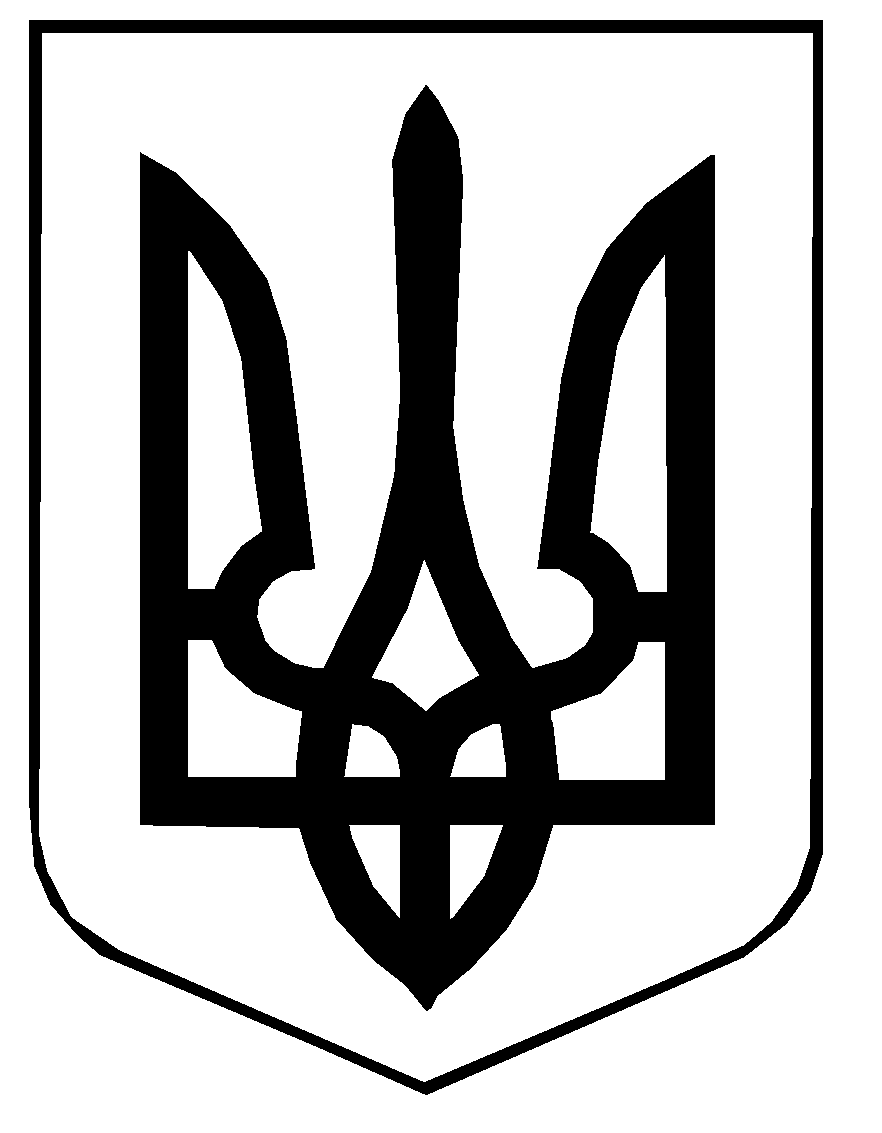 Повідомляємо, що з 26 березня до 11 квітня 2024 року комунальний навчальний заклад «Черкаський обласний інститут післядипломної освіти педагогічних працівників Черкаської обласної ради» проводитиме заходи методичного інтенсиву «Реалізація Державного стандарту базової середньої освіти в межах циклу предметного навчання» (7-9 класи Нової української школи).Матеріали методичного інтенсиву знаходяться за посиланням: https://bit.ly/498Lmht Просимо поширити цю інформацію серед педагогічних працівників закладів освіти Вашої територіальної громади.Додаток: графік проведення заходів методичного інтенсивуЗ повагоюРектор									Наталія ЧЕПУРНАДодатокЗаходи методичного інтенсиву «Реалізація Державного стандарту базової середньої освіти в межах циклу предметного навчання» (7-9 класи Нової української школи)УПРАВЛІННЯ ОСВІТИ І НАУКИ 
ЧЕРКАСЬКОЇ ОБЛАСНОЇ ДЕРЖАВНОЇ АДМІНІСТРАЦІЇКОМУНАЛЬНИЙ НАВЧАЛЬНИЙ ЗАКЛАД 
«ЧЕРКАСЬКИЙ ОБЛАСНИЙ ІНСТИТУТ ПІСЛЯДИПЛОМНОЇ ОСВІТИ ПЕДАГОГІЧНИХ ПРАЦІВНИКІВ ЧЕРКАСЬКОЇ ОБЛАСНОЇ РАДИ»вул. Бидгощська, 38/1, м.Черкаси, 18003, тел./факс 64-21-78 web: http://oipopp.ed-sp.net , e-mail: oipopp@ukr.net, код ЄДРПОУ 02139133 УПРАВЛІННЯ ОСВІТИ І НАУКИ 
ЧЕРКАСЬКОЇ ОБЛАСНОЇ ДЕРЖАВНОЇ АДМІНІСТРАЦІЇКОМУНАЛЬНИЙ НАВЧАЛЬНИЙ ЗАКЛАД 
«ЧЕРКАСЬКИЙ ОБЛАСНИЙ ІНСТИТУТ ПІСЛЯДИПЛОМНОЇ ОСВІТИ ПЕДАГОГІЧНИХ ПРАЦІВНИКІВ ЧЕРКАСЬКОЇ ОБЛАСНОЇ РАДИ»вул. Бидгощська, 38/1, м.Черкаси, 18003, тел./факс 64-21-78 web: http://oipopp.ed-sp.net , e-mail: oipopp@ukr.net, код ЄДРПОУ 02139133 УПРАВЛІННЯ ОСВІТИ І НАУКИ 
ЧЕРКАСЬКОЇ ОБЛАСНОЇ ДЕРЖАВНОЇ АДМІНІСТРАЦІЇКОМУНАЛЬНИЙ НАВЧАЛЬНИЙ ЗАКЛАД 
«ЧЕРКАСЬКИЙ ОБЛАСНИЙ ІНСТИТУТ ПІСЛЯДИПЛОМНОЇ ОСВІТИ ПЕДАГОГІЧНИХ ПРАЦІВНИКІВ ЧЕРКАСЬКОЇ ОБЛАСНОЇ РАДИ»вул. Бидгощська, 38/1, м.Черкаси, 18003, тел./факс 64-21-78 web: http://oipopp.ed-sp.net , e-mail: oipopp@ukr.net, код ЄДРПОУ 02139133 20.03.2024 № 127/01-19На № _______ від________Керівникам органів управління освітою, керівникам закладів освітиПро заходи методичного інтенсиву «Реалізація Державного стандарту базової середньої освіти в межах циклу предметного навчання»№ з/пДатаЧасПредметНазва заходу127.0315.30географіяметодичний компас «Навчання географії за допомогою елементів STEM-освіти - запорука формування дослідницької компетентності у здобувачів освіти»227.0315.00інформатикавебінар «Алгоритми застосування новітніх освітніх платформ та інтернет-ресурсів для організації сучасного уроку»327.0315.00хіміяметодичні діалоги «Ідеї практичної реалізації принципів НУШ: елементи STEM-освіти на уроках хімії»428.0314.30біологіяметодичний калейдоскоп «Сучасні підходи до організації освітнього процесу на уроках біології в Новій українській школі: діяльнісний, компетентнісний та особистісно-орієнтований»502.0415.00історіяметодичний орієнтир «Ідеї для практичного втілення: STEM-освіта на уроках історії»603.0414.00математикаметодичний полілог «Діяльнісний підхід до навчання математики через призму реалізації вимог Державного стандарту базової середньої освіти НУШ»704.0415.00фізикаметодичний орієнтир «STEM-простір – як інструмент реалізації концепції «Нова українська школа»804.0415.30мистецтвометодичний калейдоскоп «Програмне забезпечення мистецької освітньої галузі в межах циклу предметного навчання. Використання цифрових інструментів при викладанні мистецтва у НУШ»905.0415.00українська моваметодичний нетворкінг «Цифрові технології на уроках української мови: особливості використання платформи «Izzi»1011.0415.00технологіїметодична зустріч «Сучасний урок технологій: діяльнісний підхід у практичній реалізації Концепції НУШ та впровадження STREAM-технологій»